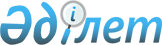 О внесении изменений в решение Казалинского районного маслихата Кызылординской области "О бюджете сельского округа Алга на 2022-2024 годы" от 29 декабря 2021 года № 185Решение Казалинского районного маслихата Кызылординской области от 22 ноября 2022 года № 305
      Казалинский районный маслихат Кызылординской области РЕШИЛ:
      1. Внести в решение Казалинского районного маслихата Кызылординской области "О бюджете сельского округа Алга на 202-2024 годы" от 29 декабря 2021 года № 185 следующие изменения:
      пункт 1 изложить в новой редакции:
      "1. Утвердить бюджет сельского округа Алга на 2022-2024 годы согласно приложениям 1, 2, 3, в том числе на 2022 год в следующих объемах:
      1) доходы – 64559,2 тысяч тенге, в том числе:
      налоговые поступления – 2607 тысяч тенге;
      неналоговые поступления – 0;
      поступлениям от продажи основного капитала –21 тысяч тенге;
      поступления трансфертов – 61931,2 тысяч тенге;
      2) затраты – 65634,6 тысяч тенге;
      3) чистое бюджетное кредитование – 0;
      бюджетные кредиты – 0;
      погашение бюджетных кредитов – 0;
      4) сальдо по операциям с финансовыми активами – 0;
      приобретение финансовых активов – 0;
      поступления от продажи финансовых активов государства – 0;
      5) дефицит (профицит) бюджета – -1075,4 тысяч тенге;
      6) финансирование дефицита (использование профицита) бюджета – 1075,4 тысяч тенге;
      поступление займов – 0;
      погашение займов – 0;
      используемые остатки бюджетных средств – 1075,4 тысяч тенге.".
      2. Приложения 1 указанному решению изложить в новой редакции согласно приложение к настоящему решению.
      3. Настоящее решение вводится в действие с 1 января 2022 года. Бюджет на 2022 год сельского округа Алга
					© 2012. РГП на ПХВ «Институт законодательства и правовой информации Республики Казахстан» Министерства юстиции Республики Казахстан
				
      Секретарь Казалинского районного маслихата 

Б.Жарылкап
Приложение 1 к решению
Казалинского районного маслихата
от "22" ноября 2022 года № 305Приложение 1 к решению
Казалинского районного маслихата
от "29" декабря 2021 года № 185
Категория
Категория
Категория
Категория
Сумма, тысяч тенге
Класс
Класс
Класс
Сумма, тысяч тенге
Подкласс
Подкласс
Сумма, тысяч тенге
Наименование
Сумма, тысяч тенге
1. Доходы
64559,2
1
Налоговые поступления
2607
01
Подоходный налог
212
2
Индивидуальный подоходный налог
212
04
Hалоги на собственность
2394
1
Hалоги на имущество
106
3
Земельный налог
72
4
Hалог на транспортные средства
2216
05
Внутренние налоги на товары, работы и услуги
1
3
Поступления за использование природных и других ресурсов
1
3
Поступления от продажи основного капитала
21
01
Продажа государственного имущества, закрепленного за государственными учреждениями
21
1
Продажа государственного имущества, закрепленного за государственными учреждениями
21
4
Поступления трансфертов 
61931,2
4
02
Трансферты из вышестоящих органов государственного управления
61931,2
3
Трансферты из районного (города областного значения) бюджета
61931,2
Функциональная группа
Функциональная группа
Функциональная группа
Функциональная группа
Администратор бюджетных программ
Администратор бюджетных программ
Администратор бюджетных программ
Программа
Программа
Наименование
Наименование
2.Затраты
65634,6
1
Государственные услуги общего характера
39966,7
1
124
Аппарат акима города районного значения, села, поселка, сельского округа
39966,7
1
001
Услуги по обеспечению деятельности акима города районного значения, села, поселка, сельского округа
38810,9
022
Капитальные расходы государственного органа
422,4
032
Капитальные расходы подведомственных государственных учреждений и организаций
733,4
77
Жилищно-коммунальное хозяйство
4288,5
22714
124
Аппарат акима города районного значения, села, поселка, сельского округа
4288,5
008
Освещение улиц в населенных пунктах
2290
009
Обеспечение санитарии населенных пунктов
487,5
011
Благоустройство и озеленение населенных пунктов
1511
8
Культура, спорт, туризм и информационное пространство
21011
124
Аппарат акима города районного значения, села, поселка, сельского округа
21011
006
Поддержка культурно-досуговой работы на местном уровне
21011
15
Трансферты
368,4
124
Аппарат акима города районного значения, села, поселка, сельского округа
368,4
048
Возврат неиспользованных (недоиспользованных) целевых трансфертов
368,4
3. Чистое бюджетное кредитование
0
Бюджетные кредиты
0
Погашение бюджетных кредитов
0
4.Сальдо по операциям с финансовыми активами
0
Приобретение финансовых активов
0
Поступления от продажи финансовых активов государства
0
5.Дефицит (профицит) бюджета
-1075,4
6.Финансирование дефицита (использование профицита) бюджета
1075,4
8
Используемые остатки бюджетных средств
1075,4
01
Остатки бюджетных средств
1075,4
1
Свободные остатки бюджетных средств
1075,4